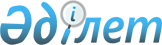 О внесении изменений в некоторые решения Коллегии Евразийской экономической комиссииРешение Коллегии Евразийской экономической комиссии от 14 января 2020 года № 6
      В соответствии с пунктами 5, 6 и 17 статьи 38 Таможенного кодекса Евразийского экономического союза Коллегия Евразийской экономической комиссии решила:    
      1. Внести в решения Коллегии Евразийской экономической комиссии изменения согласно приложению.   
      2. Настоящее Решение вступает в силу по истечении 30 календарных дней с даты его официального опубликования.    ИЗМЕНЕНИЯ,         
вносимые в решения Коллегии Евразийской экономической комиссии       
      1. В Решении Коллегии Евразийской экономической комиссии от 25 июня 2013 г. № 145 "Об утверждении Положения об особенностях применения методов определения таможенной стоимости товаров, ввозимых на единую таможенную территорию Таможенного союза, пришедших в негодность, испорченных или поврежденных вследствие аварии или действия непреодолимой силы":
      а) в наименовании слова "единую таможенную территорию Таможенного союза" заменить словами "таможенную территорию Евразийского экономического союза"; 
      б) в преамбуле слова "абзацем вторым пункта 3 статьи 1 Соглашения об определении таможенной стоимости товаров, перемещаемых через таможенную границу Таможенного союза, от 25 января 2008 года" заменить словами "пунктом 17 статьи 38 Таможенного кодекса Евразийского экономического союза";
      в) в пункте 1 слова "единую таможенную территорию Таможенного союза" заменить словами "таможенную территорию Евразийского экономического союза";
      г) в Положении об особенностях применения методов определения таможенной стоимости товаров, ввозимых на единую таможенную территорию Таможенного союза, пришедших в негодность, испорченных или поврежденных вследствие аварии или действия непреодолимой силы, утвержденном указанным Решением:
      в наименовании слова "единую таможенную территорию Таможенного союза" заменить словами "таможенную территорию Евразийского экономического союза";
      в пункте 1 слова "Соглашением об определении таможенной стоимости товаров, перемещаемых через таможенную границу Таможенного союза, от 25 января 2008 года (далее – Соглашение), в отношении товаров, ввозимых на единую таможенную территорию Таможенного союза" заменить словами "главой 5 Таможенного кодекса Евразийского экономического союза (далее – Кодекс), в отношении товаров, ввозимых на таможенную территорию Евразийского экономического союза (далее – Союз)";
      пункт 3 изложить в следующей редакции: 
      "3. Таможенная стоимость поврежденных товаров определяется по методу по стоимости сделки с ввозимыми товарами (метод 1), установленному статьей 39 Кодекса, если цена, фактически уплаченная или подлежащая уплате за такие товары, пересмотрена продавцом и изменение такой цены подтверждено документально (например, дополнительным соглашением к внешнеэкономическому договору (контракту), новым счетом-фактурой (инвойсом), а также если соблюдены условия, предусмотренные главой 5 Кодекса.";
      в пункте 4 слова "статьями 6 – 8 и 10 Соглашения" заменить словами "статьями 41 – 43 и 45 Кодекса", слово "Соглашением" заменить словами "главой 5 Кодекса";
      в пункте 5 слова "статьями 6 и 7 Соглашения" заменить словами "статьями 41 и 42 Кодекса", слова "единую таможенную территорию Таможенного союза" заменить словами "таможенную территорию Союза";
      в пункте 6:
      в абзаце первом слова "статьей 8 Соглашения" заменить словами "статьей 43 Кодекса";
      в абзацах втором и третьем слова "единая таможенная территория Таможенного союза" в соответствующем падеже заменить словами "таможенная территория Союза" в соответствующем падеже, слова "пересекали таможенную границу Таможенного союза" заменить словами "ввезены на таможенную территорию Союза";
      в пункте 8:
      в абзаце первом слова "статьей 10 Соглашения" заменить словами "статьей 45 Кодекса", слова "единой таможенной территории Таможенного союза" заменить словами "таможенной территории Союза", слово "Соглашения" заменить словами "главы 5 Кодекса";
      в абзаце втором слова "с гибким применением" заменить словами "путем гибкого применения";
      в абзаце третьем слова "Таможенного союза и Единого экономического пространства" заменить словом "Союза".
      2. В Решении Коллегии Евразийской экономической комиссии от 27 августа 2013 г. № 180 "Об утверждении Положения об особенностях применения методов определения таможенной стоимости товаров, перемещенных через таможенную границу Таможенного союза с недекларированием": 
      а) наименование изложить в следующей редакции:
      "Об утверждении Положения об особенностях определения таможенной стоимости товаров, ввезенных на таможенную территорию Евразийского экономического союза с недекларированием";
      б) в преамбуле слова "абзацем вторым пункта 3 статьи 1 Соглашения об определении таможенной стоимости товаров, перемещаемых через таможенную границу Таможенного союза, от 25 января 2008 года" заменить словами "пунктом 6 статьи 38 Таможенного кодекса Евразийского экономического союза";
      в) пункт 1 изложить в следующей редакции:
      "1. Утвердить прилагаемое Положение об особенностях определения таможенной стоимости товаров, ввезенных на таможенную территорию Евразийского экономического союза с недекларированием.";
      г) в Положении об особенностях применения методов определения таможенной стоимости товаров, перемещенных через таможенную границу Таможенного союза с недекларированием, утвержденном указанным Решением:
      наименование изложить в следующей редакции:
      "Положение об особенностях определения таможенной стоимости товаров, ввезенных на таможенную территорию Евразийского экономического союза с недекларированием";
      по тексту слова "единая таможенная территория Таможенного союза" в соответствующем падеже заменить словами "таможенная территория Союза" в соответствующем падеже; 
      пункты 1 и 2 изложить в следующей редакции:
      "1. Настоящее Положение устанавливает особенности определения таможенной стоимости товаров для целей исчисления таможенных пошлин, налогов, специальных, антидемпинговых, компенсационных пошлин в соответствии со статьей 56 и пунктом 5 статьи 72 Таможенного кодекса Евразийского экономического союза (далее – Кодекс) в отношении товаров, ввезенных на таможенную территорию Евразийского экономического союза (далее – Союз) с недекларированием и обнаруженных на таможенной территории Союза, в том числе в ходе проведения таможенного контроля (далее – товары, ввезенные с недекларированием).
      Настоящее Положение применяется в том числе при определении таможенной стоимости товаров, ввезенных с недекларированием, при добровольной уплате таможенных пошлин, налогов, специальных, антидемпинговых, компенсационных пошлин лицом, у которого обнаружены такие товары.
      2. Таможенная стоимость товаров, ввезенных с недекларированием, определяется в соответствии с главой 5 Кодекса с учетом особенностей, установленных пунктами 3 – 8 настоящего Положения.";
      в пункте 3:
      в абзаце первом слова "незаконно ввезенных товаров" заменить словами "товаров, ввезенных с недекларированием,", слово "Соглашением" заменить словами "главой 5 Кодекса", слова "статьями 4, 6 – 10 Соглашения" заменить словами "статьями 39, 41 – 44 Кодекса";
      в абзаце втором слова "незаконно ввезенных товаров" заменить словами "товаров, ввезенных с недекларированием";
      абзац третий изложить в следующей редакции: 
      "дата ввоза товаров на таможенную территорию Союза;";
      в абзаце шестом слово "оплаты" заменить словом "поставки"; 
      в абзаце девятом слова "незаконно ввезенным товарам" заменить словами "товарам, ввезенным с недекларированием";
      в пункте 4:
      абзац первый изложить в следующей редакции:
      "4. В случае если не установлены обстоятельства ввоза на таможенную территорию Союза товаров, ввезенных с недекларированием, позволяющие применить методы определения таможенной стоимости товаров, установленные статьями 39, 41 – 44 Кодекса, таможенная стоимость товаров, ввезенных с недекларированием, определяется по резервному методу (метод 6), установленному статьей 45 Кодекса, с учетом особенностей, определенных пунктами 5 – 7 настоящего Положения.";
      в абзаце втором слова "незаконно ввезенных товаров" заменить словами "товаров, ввезенных с недекларированием,", слово "Соглашением" заменить словами "пунктом 15 статьи 38 Кодекса";
      пункт 5 изложить в следующей редакции:
      "5. В случае если невозможно установить дату ввоза на таможенную территорию Союза товаров, ввезенных с недекларированием, для целей определения их таможенной стоимости такой датой считается день выявления факта ввоза этих товаров на таможенную территорию Союза.
      В случае если отсутствуют сведения о том, в каком состоянии товары, ввезенные с недекларированием, были ввезены на таможенную территорию Союза, для целей определения их таможенной стоимости такие товары рассматриваются, как если бы они были ввезены на таможенную территорию Союза в том же состоянии, в котором они находились на день выявления факта их ввоза на таможенную территорию Союза.";
      в пункте 6:
      в абзаце первом слова "незаконно ввезенных товаров" заменить словами "товаров, ввезенных с недекларированием";
      в абзаце втором слова "незаконно ввезенные товары" заменить словами "товары, ввезенные с недекларироваанием,", слова "пересекли таможенную границу Таможенного союза" заменить словами "ввезены на таможенную территорию Союза";
      в абзаце третьем слова "статьей 4 Соглашения" заменить словами "статьей 39 Кодекса", слова "Таможенного союза" заменить словом "Союза", слова "незаконно ввезенные товары" заменить словами "товары, ввезенные с недекларированием";
      в абзаце четвертом слова "незаконно ввезенных товаров" заменить словами "товаров, ввезенных с недекларированием";
      в абзаце пятом слова "незаконно ввезенные товары" заменить словами "товары, ввезенные с недекларированием,", слова "незаконно ввезенных товаров" заменить словами "товаров, ввезенных с недекларированием";
      в абзаце шестом слова "незаконно ввезенных товаров" заменить словами "товаров, ввезенных с недекларированием";
      в абзаце седьмом слова "незаконно ввезенные товары" в соответствующем падеже заменить словами "товары, ввезенные с недекларированием," в соответствующем падеже;
      в абзаце восьмом слова "незаконно ввезенные товары" заменить словами "товары, ввезенные с недекларированием,", слова "по их перевозке (транспортировке), страхованию и хранению" заменить словами "на их перевозку (транспортировку), страхование и хранение";
      в пункте 7:
      в абзаце первом слова "незаконно ввезенных товаров" заменить словами "товаров, ввезенных с недекларированием,", слово "Соглашения" заменить словами "главы 5 Кодекса";
      в абзаце втором слова "незаконно ввезенным товарам" заменить словами "товарам, ввезенным с недекларированием,";
      в абзаце третьем слова "незаконно ввезенным товарам" заменить словами "товарам, ввезенным с недекларированием";
      в абзаце четвертом слова "незаконно ввезенные товары" заменить словами "товары, ввезенные с недекларированием,";
      в пункте 8:
      в абзаце первом слова "незаконно ввезенных товаров" заменить словами "товаров, ввезенных с недекларированием,", слова "перемещения таких товаров через таможенную границу Таможенного союза с недекларированием" заменить словами "их ввоза на таможенную территорию Союза";
      в абзаце втором слова "незаконно ввезенных товаров" заменить словами "товаров, ввезенных с недекларированием,".
      3. В Решении Коллегии Евразийской экономической комиссии от 1 ноября 2016 г. № 130 "Об утверждении Положения об особенностях определения таможенной стоимости товаров при завершении таможенной процедуры свободной таможенной зоны и таможенной процедуры свободного склада":
      а) наименование после слова "завершении" дополнить словом "действия";
      б) в преамбуле слова "со статьей 18 Соглашения по вопросам свободных (специальных, особых) экономических зон на таможенной территории Таможенного союза и таможенной процедуры свободной таможенной зоны от 18 июня 2010 года и статьей 15 Соглашения о свободных складах и таможенной процедуре свободного склада от 18 июня 2010 года" заменить словами: "с пунктом 5 статьи 38 Таможенного кодекса Евразийского экономического союза";
      в) пункт 1 после слова "завершении" дополнить словом "действия";
      г) в Положении об особенностях определения таможенной стоимости товаров при завершении таможенной процедуры свободной таможенной зоны и таможенной процедуры свободного склада, утвержденном указанным Решением:
      наименование после слова "завершении" дополнить словом "действия";
      в подпункте "г" пункта 1 слова "подпунктами 1 – 4 пункта 1 статьи 11 Соглашения о свободных складах и таможенной процедуре свободного склада от 18 июня 2010 года" заменить словами "пунктом 1 статьи 213 Таможенного кодекса Евразийского экономического союза (далее – Кодекс)";
      в пункте 2:
      абзац первый после слова "завершении" дополнить словом "действия";
      в абзаце втором: 
      после слова "завершении" дополнить словом "действия";
      слова "Соглашением об определении таможенной стоимости товаров, перемещаемых через таможенную границу Таможенного союза, от 25 января 2008 года (далее – Соглашение)" заменить словами "главой 5 Кодекса";
      в абзаце третьем слово "Соглашения" заменить словами "главы 5 Кодекса";
      в абзаце первом пункта 3 слова "при соблюдении условий, установленных пунктом 1 статьи 4 Соглашения" заменить словами "при выполнении условий, установленных главой 5 Кодекса";
      в пункте 4:
      в абзаце четвертом подпункта "а" слова "по упаковке, включая" заменить словами "на упаковку, в том числе";
      в подпункте "б":
      в абзаце первом слово "продавцу" исключить;
      в абзаце втором слова "тому подобные предметы" заменить словами "иные товары";
      в абзаце третьем слова "другие подобные предметы" заменить словами "иные подобные товары";
      подпункт "в" изложить в следующей редакции:
      "в) часть дохода (выручки), полученного в результате последующей продажи, распоряжения иным способом или использования оцениваемых товаров, которая прямо или косвенно причитается продавцу;";
      в подпункте "г" слова "по перевозке (транспортировке)" заменить словами "на перевозку (транспортировку)";
      в подпункте "д" слова "по погрузке, разгрузке или перегрузке" заменить словами "на погрузку, разгрузку или перегрузку", слово "проведению" заменить словом "проведение";
      в подпункте "ж" слова "(включая платежи за патенты, товарные знаки, авторские права)" заменить словами ", включая роялти, платежи за патенты, товарные знаки, авторские права";
      в подпункте "а" пункта 5 слова "воспроизводства (тиражирования)" заменить словами "на воспроизведение (тиражирование)"; 
      в пункте 6:
      в абзаце первом слова "(таможенным представителем)" исключить;
      в подпункте "а" слово "склада" заменить словом "склада,";
      в подпункте "б" слова "по перевозке (транспортировке)" заменить словами "на перевозку (транспортировку)", слово "осуществляемой" заменить словом "осуществляемую";
      в подпункте "в":
      слова "Таможенным кодексом Таможенного союза" заменить словом "Кодексом";
      после слова "завершения" дополнить словом "действия";
      абзац первый пункта 7 изложить в следующей редакции: 
      "7. При определении таможенной стоимости оцениваемых товаров по методу по стоимости сделки с идентичными товарами (метод 2), по методу по стоимости сделки с однородными товарами (метод 3) или по методу вычитания (метод 4) для определения периода, установленного пунктом 1 статьи 41, пунктом 1 статьи 42 и пунктом 3 статьи 43 Кодекса, под датой ввоза оцениваемых товаров понимается день регистрации таможенной декларации, поданной для помещения таких товаров под заявляемую таможенную процедуру.";
      в пункте 8: 
      в абзаце первом слова "пунктом 2 статьи 8 Соглашения" заменить словами "пунктом 2 статьи 43 Кодекса";
      абзац второй исключить;
      в подпункте "а" пункта 9 слова "по изготовлению или приобретению" заменить словами "на изготовление или приобретение".
      4. В пункте 6 Правил применения резервного метода (метод 6) при определении таможенной стоимости товаров, утвержденных Решением Коллегии Евразийской экономической комиссии от 6 августа 2019 г. № 138:
      в абзаце третьем слова "единую таможенную территорию Таможенного союза" заменить словами "таможенную территорию Евразийского экономического союза";
      в абзаце четвертом слова "Положением об особенностях применения методов определения таможенной стоимости товаров, перемещенных через таможенную границу Таможенного союза с недекларированием" заменить словами "Положением об особенностях определения таможенной стоимости товаров, ввезенных на таможенную территорию Евразийского экономического союза с недекларированием".
					© 2012. РГП на ПХВ «Институт законодательства и правовой информации Республики Казахстан» Министерства юстиции Республики Казахстан
				
      Председатель Коллегии         
Евразийской экономической комиссии

Т. Саркисян   
ПРИЛОЖЕНИЕ    
к Решению Коллегии     
Евразийской экономической     
комиссии      
от 14 января 2020 г. № 6       